FORMULIR PENDAFTARAN PENELITIAN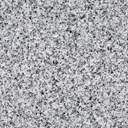 LABORATORIUM HISTOLOGI DAN BIOLOGI SEL FK UGM UNTUK PENELITI DARI LUAR FAKULTAS KEDOKTERAN UGMNomor pendaftaran		: (akan diisi petugas)Tanggal pendaftaran		:Nama	calon peneliti		:Institusi asal			:Jabatan 				: dosen/peneliti /mahasiswa S1,S2,S3 / lain-lain......Nomor telepon genggam	:Alamat surat elektronik		:Judul Penelitian			:menyatakan bahwa penelitian ini sedang dalam tahap perencanaan dan belum dilakukan. Surat Kelaikan Etik		: Ada / Belum (pilih salah satuBila ada, sudah mendapat surat kelaikan etik dari komisi etik  .................................................................nomor .................. tanggal ..........................................................( terlampir )	Bila belum, sudah mengajukan surat kelaikan etik ke komisi etik ...........................................................................tanggal ..........................................................( terlampir ) Sumber dana			:Rencana mulai			:Rencana selesai			:Rencana jumlah sampel		:Teknik yang akan digunakan	: sediaan apus/irisan blok parafin / potong beku/................. 	  pengecatan .................................................Nama peneliti lain yang terlibat: (misalnya anggota tim, pembimbing)..................................................................................................................................................................................................................................................................................................Mohon melakukan kerja sama penelitian dengan Staf  Departemen Histologi dan Biologi Sel  FK UGM   (bila penelitian disetujui, koordinator akan memberikan nama staf  yang akan membantu. Nama pembimbing/ staf  laboratorium Histologi dan Biologi Sel FK UGM tersebut wajib dimasukkan sebagai anggota tim peneliti dan wajib dimasukkan sebagai anggota penulis pada publikasi hasil penelitian).Memerlukan bantuan teknisi laboratorium Histologi dan Biologi Sel FK UGMya / tidak (pilih salah satu)(bila ya dan penelitian disetujui, koordinator akan  memberikan nama teknisi yang akan membantu, peneliti tidak berhak memilih teknisi laboratorium)Yogyakarta, ....................................Calon peneliti( ................................... )Setelah diisi formulir ini dapat dikirim ke penelitianhistofkugm@yahoo.co.id , ysuhardi@ugm.ac.id, rina_susilowati@ugm.ac.id